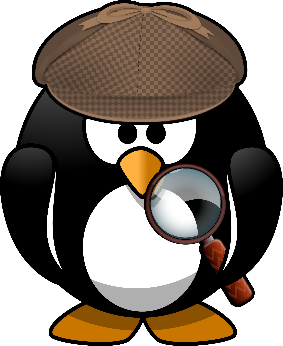 Can you be a ‘Shape Detective’ and find any of these shapes in your home? Draw or write the names of the objects in the table below. circle triangleRectanglesquarepentagonhexagon